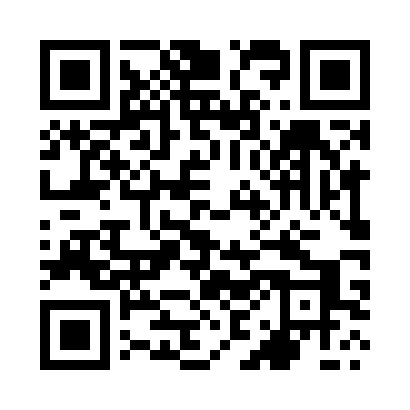 Prayer times for Fryda, PolandMon 1 Apr 2024 - Tue 30 Apr 2024High Latitude Method: Angle Based RulePrayer Calculation Method: Muslim World LeagueAsar Calculation Method: HanafiPrayer times provided by https://www.salahtimes.comDateDayFajrSunriseDhuhrAsrMaghribIsha1Mon4:116:1812:505:167:239:222Tue4:076:1612:495:177:249:243Wed4:046:1312:495:187:269:274Thu4:016:1112:495:207:289:305Fri3:586:0812:495:217:309:326Sat3:546:0612:485:227:329:357Sun3:516:0312:485:247:349:378Mon3:486:0112:485:257:369:409Tue3:445:5912:475:267:379:4310Wed3:415:5612:475:287:399:4611Thu3:385:5412:475:297:419:4812Fri3:345:5112:475:307:439:5113Sat3:315:4912:465:317:459:5414Sun3:275:4712:465:337:479:5715Mon3:235:4412:465:347:4910:0016Tue3:205:4212:465:357:5010:0317Wed3:165:4012:455:367:5210:0618Thu3:125:3712:455:387:5410:0919Fri3:085:3512:455:397:5610:1220Sat3:055:3312:455:407:5810:1621Sun3:015:3112:455:418:0010:1922Mon2:575:2812:445:438:0210:2223Tue2:535:2612:445:448:0310:2624Wed2:495:2412:445:458:0510:2925Thu2:445:2212:445:468:0710:3326Fri2:405:1912:445:478:0910:3627Sat2:365:1712:445:488:1110:4028Sun2:325:1512:435:508:1310:4429Mon2:315:1312:435:518:1410:4730Tue2:315:1112:435:528:1610:48